АДМИНИСТРАЦИЯ БЕРЕЗОВСКОГО РАЙОНА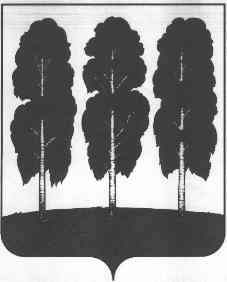 ХАНТЫ-МАНСИЙСКОГО АВТОНОМНОГО ОКРУГА – ЮГРЫПОСТАНОВЛЕНИЕот  22.07.2021                                                                                                           № 838пгт. Березово                                                                      В целях реализации Федерального закона от 12.01.1996 № 8-ФЗ                   «О погребении и похоронном деле», в соответствии с Федеральным законом        № 131-ФЗ «Об общих принципах организации местного самоуправления в Российской Федерации»: 1. Провести открытый конкурс по отбору специализированной службы по вопросам похоронного дела на территории городского поселения Березово.2. Утвердить:2.1. Извещение о проведении открытого конкурса по отбору специализированной службы по вопросам похоронного дела на территории городского поселения Березово согласно приложению 1 к настоящему постановлению.2.3. Конкурсную документацию по отбору специализированной службы по вопросам похоронного дела на территории городского поселения Березово согласно приложению 2 к настоящему постановлению. 3.  Опубликовать настоящее постановление в газете «Жизнь Югры» и разместить конкурсную документацию и извещение о проведении открытого конкурса  по отбору специализированной службы по вопросам похоронного дела на территории городского поселения Березово в газете «Жизнь Югры» и на официальных веб-сайтах органов местного самоуправления Березовского района и городского поселения Березово.4. Настоящее постановление вступает в силу с момента его подписания.5. Контроль за исполнением настоящего постановления возложить на заместителя главы Березовского района, председателя комитета С.Н. Титова.    Глава района 				          					         В.И. ФоминПриложение 1к постановлению администрации Березовского района                                                                                                            от 22.07.2021 № 838  Извещение о проведении открытого конкурсаАдминистрация Березовского района объявляет открытый конкурс по отбору специализированной службы по вопросам похоронного дела для оказания услуг, предоставляемых согласно гарантированному перечню услуг по погребению на территории городского поселения Березово1.  Форма торгов: открытый конкурс2. Муниципальный заказчик:  Администрация Березовского районаПочтовый адрес: 628140, Ханты-Мансийский автономный округ – Югра,  Березовский район, пгт. Березово, ул. Астраханцева, д.54.Контактный телефон: 8(34674) 2-11-04Адрес электронной почты: uzhkh@berezovo.ru3. Предмет конкурса: отбор специализированной службы по вопросам похоронного дела для оказания услуг, предоставляемых согласно гарантированному перечню услуг по погребению на территории городского поселения Березово.4. Место оказания услуг: Березовский район, пгт. Березово.5. Начальная (максимальная)  цена договора: не предусмотрена.6. Источник финансирования - Оплата услуг осуществляется за счет средств Пенсионного фонда Российской Федерации, Фонда социального страхования Российской Федерации и органов социальной защиты населения в пределах установленного размера по гарантированному перечню услуг по погребению в соответствии с действующим законодательством.7. Сроки оказания услуг: три года с момента заключения договора.8. Срок, место и порядок предоставления конкурсной документации. Конкурсная документация может быть получена бесплатно  со дня размещения на официальном сайте извещения о проведении открытого  конкурса по адресу: 628140, Ханты-Мансийский автономный округ – Югра,  Березовский район,      пгт. Березово, ул. Первомайская, д.10, кабинет 215  всеми заинтересованными лицами на основании письменного заявления в адрес Заказчика в рабочие дни с 09-00 до 18-00, обед с 13-00 до 14-00 местного времени. Заинтересованные лица могут также ознакомиться с конкурсной документацией, размещенной на официальном сайте в сети «Интернет»: http:// berezovo.ru.9. Место, дата начала и окончания подачи заявок на участие в конкурсе.  Заявки на участие в конкурсе принимаются в рабочие дни с 9-00 до 18-00 по местному времени (перерыв на обед с 13-00 до 14-00) по адресу: 628140, Ханты-Мансийский автономный округ – Югра, Березовский район, пгт. Березово, ул. Первомайская, д.10, каб.215. Заявки на участие в конкурсе должны быть оформлены в соответствии с требованиями, установленными конкурсной документацией.Дата и время начала приема заявок на участие в конкурсе: 01 августа 2021 года.Дата и время окончания приема заявок на участие в конкурсе: 31 августа 2021 года до 1100 по местному времени.10. Дата и место вскрытия конвертов с заявками на участие в конкурсе.Вскрытие конвертов с заявками на участие в конкурсе произойдет в 11 часов 00 минут 31 августа 2021 года по адресу: 628140, Ханты-Мансийский автономный округ – Югра, Березовский район,     пгт. Березово, ул. Первомайская, д.10, кабинет 215 в присутствии представителей участников, пожелавших принять в этом участие.Место и дата рассмотрения заявок: 31 августа 2021 года в 12 часов 00 минут   по местному времени по адресу: 628140, Ханты-Мансийский автономный округ – Югра, Березовский район, пгт. Березово, ул. Первомайская, д.10, кабинет 215.Место и дата подведения итогов конкурса: 01 сентября 2021 годя в 10 часов 00 минут   по местному времени по адресу: 628140, Ханты-Мансийский автономный округ – Югра, Березовский район, пгт. Березово, ул. Первомайская, д.10, кабинет 215.   Приложение 2 к постановлению администрации Березовского района                                                                                                           от 22.07.2021 № 838Конкурсная документацияпо отбору специализированной службы по вопросам похоронного дела для оказания услуг, предоставляемых согласно гарантированному перечню услуг по погребению на территории городского поселения Березово2021 годОБЩИЕ СВЕДЕНИЯ.Законодательное регулированиеНастоящая конкурсная документация подготовлена в соответствии с Федеральным законом Российской Федерации от 06.10.2003 № 131-ФЗ «Об общих принципах организации местного самоуправления в Российской Федерации»; Федеральным законом Российской Федерации от 12.01.1996 № 8-ФЗ «О погребении и похоронном деле»; Федеральным законом от 26 июля  № 135-ФЗ "О защите конкуренции"; Гражданским кодексом Российской Федерации;  Положением о проведении открытого конкурса по отбору специализированной службы по вопросам похоронного дела на территории городского поселения Березово, утвержденным Постановлением администрации Березовского  района   от 12.03.2018 № 193Требования к участникам размещения заказа1.2.1. Претендентом может быть любой исполнитель – юридическое лицо, независимо от организационно-правовой формы, формы собственности, места нахождения и места происхождения капитала или физическое лицо, в том числе индивидуальный предприниматель.1.2.2. К претендентам устанавливаются следующие обязательные требования:1) соответствие претендентов требованиям, устанавливаемым в соответствии с законодательством Российской Федерации к лицам, осуществляющим оказание услуг, являющихся предметом конкурса, а именно:2) в отношении претендента не проводится процедура банкротства либо в отношении претендента – юридического лица не проводится процедура ликвидации;3) деятельность претендента на день рассмотрения заявки не приостановлена в порядке, предусмотренном Кодексом Российской Федерации об административных правонарушениях;4)  отсутствие у претендента задолженности по начисленным налогам, сборам и иным обязательным платежам в бюджеты любого уровня или государственные внебюджетные фонды за прошедший календарный год, размер которой превышает двадцать пять процентов балансовой стоимости активов претендента по данным бухгалтерской отчетности за последний завершенный отчетный период. Претендент считается соответствующим установленному требованию, если он обжаловал наличие указанной задолженности в соответствии с законодательством Российской Федерации и решение по такой жалобе не вступило в силу.5) отсутствие в реестре недобросовестных поставщиков сведений о претенденте.1.2.3. Претендент несет ответственность за достоверность представляемых им сведений. В случае установления недостоверности сведений, содержащихся в документах, представленных участником конкурса конкурсная комиссия обязаны отстранить такого участника от участия в конкурсе на любом этапе его проведения. 1.2.4. Иностранные поставщики допускаются к участию в конкурсе на равных условиях с российскими, если   иное не установлено международным договором или иными федеральными законами.1.3. Затраты на подготовку заявки на участие в конкурсеУчастник конкурса несет все расходы, связанные с подготовкой заявки и участием в конкурсе. Заказчик не несет ответственности и не имеет обязательств в связи с такими расходами независимо от того, как проводится и чем завершается конкурс.2. КОНКУРСНАЯ ДОКУМЕНТАЦИЯ2.1. Конкурсная документация может полностью или частично представляться в электронном виде. При этом в случае разночтений преимущество имеет текст конкурсной документации на бумажном носителе. При разрешении разногласий (в случае их возникновения) конкурсная комиссия будет руководствоваться текстом официальной печатной конкурсной документации и не несет ответственности за содержание конкурсной документации, полученной претендентом неофициально.Заявка претендента, подготовленная не на основании официально полученной редакции конкурсной документации, но соответствующая всем требованиям уполномоченного органа, будет рассматриваться на общих основаниях в соответствии с установленным порядком.2.2. Разъяснения положений конкурсной документации2.2.1. Претендент обязан изучить конкурсную документацию, включая все инструкции, формы, условия, требования и спецификации. Непредставление полной информации, требуемой в конкурсной документации, представление неверных сведений или подача заявки в основном не отвечающей формальным требованиям, содержащимся в конкурсной документации, является риском претендента, подавшего такую заявку, который может привести к отклонению его заявки.2.2.2. Любой претендент, которому требуются любые разъяснения любых аспектов конкурсной документации, вправе направить в письменной форме Заказчику запрос о разъяснении положений конкурсной документации. Заказчик в установленном порядке направит разъяснение положений конкурсной документации, при условии получения запроса не позднее, чем за пять (5) дней до дня окончания подачи заявок на участие в конкурсе.2.2.3. Разъяснения положений конкурсной документации по запросу претендента будут размещены муниципальным заказчиком в установленном порядке на официальном сайте с указанием предмета запроса, но без указания участника размещения заказа, от которого поступил запрос, а также направлены всем претендентом, от которых получены запросы на получение конкурсной документации. 2.3. Внесение дополнений и изменений в конкурсную документациюЗаказчик по собственной инициативе или в соответствии с запросом претендента вправе принять решение о внесении изменений в конкурсную документацию не позднее чем за пять дней до даты окончания подачи заявок на участие в конкурсе. Изменение предмета конкурса не допускается. В течение пяти рабочих дней со дня принятия решения о внесении изменений в конкурсную документацию такие изменения опубликовываются и в течение одного дня размещаются заказчиком в порядке, установленном для опубликования и размещения извещения о проведении открытого конкурса, и в течение двух рабочих дней направляются заказными письмами или в форме электронных документов всем претендентам, которым была предоставлена конкурсная документация.3. ПОДГОТОВКА ЗАЯВОК НА УЧАСТИЕ В КОНКУРСЕ3.1. Язык документов, входящих в состав заявки на участие в конкурсеЗаявка на участие в конкурсе, все документы и корреспонденция между Заказчиком и претендентом, относящиеся к заявке, должны быть составлены на русском языке. Любые вспомогательные документы и печатные материалы, представленные претендентом, могут быть написаны на другом языке, если такие материалы сопровождаются заверенным надлежащим образом точным переводом на русский язык.3.2. Форма конкурсной заявкиЗаявка на участие в конкурсе оформляется в письменной форме по приложенному образцу (приложение 2), представляется претендентом в порядке, предусмотренном конкурсной документацией.3.3. Документы, входящие в состав заявки на участие в конкурсе3.3.1 Заявка на участие в конкурсе, которую представляет претендент, в соответствии с настоящей конкурсной документацией, должна содержать сведения и документы, указанные в Информационной карте конкурса.3.3.2. При подготовке заявки на участие в конкурсе и документов, прилагаемых к заявке, не допускается применение факсимильных подписей.3.4.Требования к оформлению заявки на участие в конкурсе3.4.1.Заявки на участие в конкурсе, представляемые претендентами, должны быть оформлены в соответствии с требованиями настоящей конкурсной документации, все формы должны быть заполнены по всем пунктам приложенных образцов, иначе заявки на участие в конкурсе могут быть не допущены конкурсной комиссией до участия в конкурсе.3.4.2. При описании условий и предложений претендентов должны приниматься общепринятые обозначения и наименования в соответствии с требованиями действующих нормативных документов.3.4.3. Сведения, которые содержатся в заявках претендентов, не должны допускать двусмысленных толкований.3.4.4. Все документы, представленные претендентами должны быть подписаны руководителями (уполномоченными лицами) и скреплены соответствующей печатью. Все документы должны иметь четкую печать текстов. Все документы, входящие в состав заявки на участие в конкурсе, подаются в одном экземпляре. 3.4.5. Претенденты не вправе вносить изменения в представленные заявки на участие в конкурсе после окончания срока подачи заявок на участие в конкурсе. Неполное представление информации, указанной в конкурсной документации, или же подача документов, не отвечающих требованиям конкурсной документации, дает право на отклонение заявки на участие в конкурсе. 3.4.6. Представленные в составе заявки на участие в конкурсе документы не возвращаются претенденту, за исключением обеспечения участия в конкурсе и/или в порядке и случаях, предусмотренных конкурсной документацией.3.5. Оформление конверта с заявкой на участие в конкурсеПретендент подает заявку на участие в конкурсе в письменной форме в запечатанном конверте. При этом на таком конверте указывается наименование открытого конкурса (лота), на участие в котором подается данная заявка. Претендент вправе не указывать на таком конверте свое фирменное наименование, почтовый адрес (для юридического лица) или фамилию, имя, отчество, сведения о месте жительства (для физического лица).4. ПОДАЧА ЗАЯВКИ НА УЧАСТИЕ В КОНКУРСЕ4.1. Срок и место подачи заявки на участие в конкурсе4.1.1. Место, дата начала и окончания подачи заявок на участие в конкурсе указывается в Информационной карте конкурса.4.1.2. Прием заявок от претендентов заканчивается в срок, указанный в Информационной карте конкурса. 4.1.3. Полученные после окончания приема заявок на участие в конкурсе Заказчиком конверты с заявками вскрываются в случае, если на конверте не указаны почтовый адрес (для юридического лица) или сведения о месте жительства (для физического лица) претендента и в тот же день такие заявки возвращаются претендентам вместе с соответствующим уведомлением.4.1.4. Конкурсные заявки должны быть поданы по адресу, указанному в Информационной карте конкурса. В день окончания срока подачи заявок на участие в конкурсе такие заявки подаются на заседании конкурсной комиссии непосредственно перед вскрытием конвертов с заявками на участие в конкурсе по адресу, по которому осуществляется вскрытие конвертов с заявками на участие в конкурсе, указанному в извещении о проведении открытого конкурса, после объявления присутствующим о возможности подать заявки, изменить или отозвать поданные заявки.4.2. Одна заявка одного УчастникаПретендент вправе подать только одну заявку на участие в конкурсе в отношении каждого предмета конкурса (лота). 4.3. Регистрация заявок на участие в конкурсе4.3.1. Каждый конверт с заявкой на участие в конкурсе, поступивший в срок, указанный в пункте 4.1.2. настоящего раздела, регистрируются Заказчиком в Ведомости регистрации заявок на участие в конкурсе в порядке поступления заявок. Запись регистрации заявки должна включать регистрационный номер заявки, дату, время, подпись и расшифровку подписи лица, вручившего конверт с заявкой должностному лицу заказчика.4.3.2. По требованию претендента, подавшего конверт с заявкой на участие в конкурсе, Заказчик  выдает расписку в получении конверта с такой заявкой с указанием даты и времени его получения.4.4. Изменение или отзыв заявки на участие в конкурсе 4.4.1. Претендент, подавший заявку на участие в конкурсе, вправе изменить или отозвать заявку на участие в конкурсе в любое время до момента вскрытия конкурсной комиссией конвертов с заявками на участие в конкурсе. 4.4.2. Изменение заявки на участие в конкурсе должны быть подготовлены и запечатаны в соответствии с пунктами 3.5 и 4.1 настоящего раздела, конверт с комплектом документов – маркирован «ИЗМЕНЕНИЕ ЗАЯВКИ НА УЧАСТИЕ В ОТКРЫТОМ КОНКУРСЕ № ___ (необходимо указать порядковый номер заявки при регистрации)» и отправляться (доставляться) адресату до даты вскрытия конвертов с заявками на участие в конкурсе. 4.5. Заявки на участие в конкурсе, поданные с опозданиемПолученные после окончания времени приема конвертов с заявками на участие в конкурсе Заказчиком конверты с заявками вскрываются и в тот же день такие конверты и такие заявки возвращаются претендентам вместе с соответствующим уведомлением. Данные о вскрытии заявок, полученных после установленного срока окончания приема заявок на участие в конкурсе, фиксируются Заказчиком в соответствующем акте, который хранится с остальными документами по проведенному конкурсу.4.6. Срок действия заявки на участие в конкурсеЗаявки на участие в конкурсе должны сохранять свое действие в течение срока, проведения процедуры конкурса и до завершения указанной процедуры. Процедура конкурса завершается подписанием договора или принятием решения об отмене конкурса.5. ВСКРЫТИЕ КОНВЕРТОВ С ЗАЯВКАМИ НА УЧАСТИЕ В КОНКУРСЕ И РАССМОТРЕНИЕ ЗАЯВОК НА УЧАСТИЕ В КОНКУРСЕ5.1. Процедура вскрытия конвертов5.1.1.Публично в день, во время и в месте, указанных в Информационной карте конкурса, конкурсной комиссией вскрываются конверты с заявками на участие в конкурсе. 5.1.2.В день вскрытия конвертов с заявками на участие в конкурсе или в случае проведения конкурса по нескольким лотам перед вскрытием конвертов с заявками на участие в конкурсе, поданными в отношении каждого лота, и открытием доступа к поданным в форме электронных документов заявкам на участие в конкурсе в отношении такого лота непосредственно перед вскрытием конвертов, но не раньше времени, указанного в пункте 5.1.1 настоящего раздела, конкурсная комиссия обязана объявить присутствующим претендентам о возможности подать заявки, изменить или отозвать поданные заявки до вскрытия конвертов с заявкой на участие в конкурсе.5.1.3.Конкурсной комиссией вскрываются конверты с заявками на участие в конкурсе, которые поступили Заказчику до времени вскрытия конвертов. В случае установления факта подачи одним претендентом двух и более заявок на участие в конкурсе в отношении одного и того же лота при условии, что поданные ранее заявки таким участником не отозваны, все заявки на участие в конкурсе такого претендента, поданные в отношении данного лота, не рассматриваются и возвращаются такому участнику.5.1.4.Наименование (для юридического лица), фамилия, имя, отчество (для физического лица) и почтовый адрес каждого претендента, конверт с заявкой на участие в конкурсе которого вскрывается, наличие сведений и документов, предусмотренных конкурсной документацией, условия исполнения договора, указанные в такой заявке и являющиеся критерием оценки заявок на участие в конкурсе, объявляются при вскрытии конвертов и заносятся в протокол вскрытия конвертов с заявками на участие в конкурсе. 5.1.5.Претенденты, подавшие заявки на участие в конкурсе, или их представители вправе присутствовать при вскрытии конвертов. Представители претендентов представляют документ, подтверждающий полномочия лица на осуществление действий от имени претендента.5.1.6. В случае если по окончании срока подачи заявок на участие в конкурсе подана только одна заявка на участие в конкурсе или не подана ни одна заявка на участие в конкурсе, конкурс признается несостоявшимся. В случае если конкурсной документацией предусмотрено два и более лота, конкурс признается не состоявшимся только в отношении тех лотов, в отношении которых подана только одна заявка на участие в конкурсе или не подана ни одна заявка на участие в конкурсе.5.1.7. В случае если по окончании срока подачи заявок на участие в конкурсе подана только одна заявка на участие в конкурсе, конверт с указанной заявкой вскрывается, и указанная заявка рассматривается в порядке, установленном в пункте 5.2.и пункте 6 настоящего раздела.5.1.6.Протокол вскрытия конвертов с заявками на участие в конкурсе ведется конкурсной комиссией и подписывается присутствующими членами конкурсной комиссии и заказчиком, непосредственно после вскрытия конвертов с заявками на участие в конкурсе. Указанный протокол размещается на официальном сайте Заказчиком в течение дня, следующего после дня подписания такого протокола.5.2. Рассмотрение заявок на участие в конкурсе и допуск к участию в конкурсе5.2.1.Конкурсная комиссия рассматривает заявки на участие в конкурсе на соответствие требованиям, установленным конкурсной документацией, и соответствие претендентов требованиям, установленным в пункте 1.2 настоящего раздела.5.2.2.Срок рассмотрения заявок на участие в конкурсе не может превышать десяти рабочих дней со дня вскрытия конвертов с заявками на участие в конкурсе.5.2.3.Отвечающей формальным требованиям признается заявка на участие в конкурсе, которая соответствует всем положениям, условиям и конкурсной документации и не содержит существенных отклонений или оговорок. Существенными отклонениями или оговорками являются:а)	которые любым существенным образом оказывающие влияние на объем или качество выполняемых работ;б)	которые любым существенным образом ограничивают права заказчика, или обязательства претендента по договору, предусмотренные в конкурсной документации.5.2.4.Конкурсная комиссия может не принимать во внимание мелкие погрешности, несоответствия, неточности заявки, которые не представляют собой существенного отклонения.5.2.5.Если в заявке имеются расхождения между обозначением сумм словами и цифрами, то конкурсной комиссией принимается к рассмотрению сумма, указанная словами.5.2.6.На основании результатов рассмотрения заявок на участие в конкурсе конкурсной комиссией принимается решение:- о допуске к участию в конкурсе претендента (о признании претендента, подавшего заявку на участие в конкурсе, претендентом);-  об отказе в допуске претендента к участию в конкурсе.5.2.7.Претендент не допускается до участия в конкурсе в случае:а) не предоставления определенных пунктом 3.3 настоящего раздела документов либо наличия в таких документах недостоверных сведений о претенденте или об услугах, на выполнение которых размещается конкурс;б) несоответствия претендента требованиям, установленным в пункте 1.2 настоящего раздела;в) наличия в реестре недобросовестных поставщиков сведений о претенденте, если конкурсной документацией установлено такое требование;г) несоответствия заявки на участие в конкурсе требованиям конкурсной документации, в том числе:- заявка не соответствует форме конкурсной документации и (или) не имеет в содержании обязательной информации согласно требованиям конкурсной документации;- документы, входящие в состав заявки, не подписаны и не скреплены печатью (при наличии) должным образом.5.2.7. В случае установления недостоверности сведений, содержащихся в документах, представленных претендентом в соответствии с пунктом 3.3 настоящего раздела (установления факта проведения ликвидации претендента - юридического лица и наличия решения арбитражного суда о признании претендента - юридического лица, индивидуального предпринимателя банкротом и об открытии конкурсного производства, либо факта приостановления его деятельности в порядке, предусмотренном Кодексом Российской Федерации об административных правонарушениях, а также если у претендента имеется задолженность по начисленным налогам, сборам и иным обязательным платежам в бюджеты любого уровня или государственные внебюджетные фонды за прошедший календарный год, размер которой превышает 25% балансовой стоимости активов участника), Заказчик, конкурсная комиссия обязана отстранить такого претендента от участия в конкурсе на любом этапе его проведения.5.2.8. В процессе рассмотрений заявок на участие в конкурсе конкурсной комиссией ведется протокол рассмотрения заявок на участие в конкурсе, который подписывается всеми присутствующими на заседании членами конкурсной комиссии, в день окончания рассмотрения заявок на участие в конкурсе. Протокол должен содержать сведения о претендентах, подавших заявки на участие в конкурсе, решение о допуске претендента к участию в конкурсе и о признании его участником конкурса или об отказе в допуске претендента к участию в конкурсе с обоснованием такого решения. Указанный протокол размещается на официальном сайте в течение дня, следующего за днем подписания протокола.5.2.9. Претендентам, подавшим заявки на участие в конкурсе и признанным участниками конкурса, и претендентам, подавшим заявки на участие в конкурсе и не допущенным к участию в конкурсе, направляются уведомления о принятых конкурсной комиссией решениях не позднее дня, следующего за днем подписания указанного протокола.5.3. Признание конкурса несостоявшимся5.3.1.В случае если на основании результатов рассмотрения заявок на участие в конкурсе принято решение об отказе в допуске к участию в конкурсе всех претендентов, подавших заявки на участие в конкурсе, и признании участником конкурса только одного претендента, подавшего заявку на участие в конкурсе, конкурс признается несостоявшимся. 5.3.2. В случае, если конкурс признан несостоявшимся и только один претендент, подавший заявку на участие в конкурсе, признан участником конкурса, заказчик в течение трех рабочих дней со дня подписания протокола, предусмотренного пунктом 5.2.8. настоящего раздела, обязан передать такому участнику конкурса проект контракта, который составляется путем включения условий исполнения договора, предложенных таким участником в заявке на участие в конкурсе, в проект договора, прилагаемый к конкурсной документации. При этом договор заключается с учетом части 7 конкурсной документации на условиях, которые предусмотрены заявкой на участие в конкурсе и конкурсной документацией.6. ОПРЕДЕЛЕНИЕ ПОБЕДИТЕЛЯ КОНКУРСА6.1. Оценка и сопоставление заявок на участие в конкурсе6.1.1. Оценка и сопоставление заявок на участие в конкурсе осуществляются конкурсной комиссией в целях выявления лучших условий исполнения договора в соответствии с критериями и в порядке, которые указаны в Информационной карте конкурса.6.1.2. На основании результатов оценки и сопоставления заявок на участие в конкурсе конкурсной комиссией каждой заявке на участие в конкурсе относительно других по мере уменьшения степени выгодности содержащихся в них условий исполнения договора присваивается порядковый номер. Заявке на участие в конкурсе, в которой содержатся лучшие условия исполнения договора присваивается первый номер.6.1.3. Конкурсная комиссия ведет протокол оценки и сопоставления заявок на участие в конкурсе, в котором должны содержаться сведения о месте, дате проведения оценки и сопоставления таких заявок, об участниках конкурса, заявки на участие в конкурсе которых были рассмотрены, об условиях исполнения договора, предложенных в таких заявках, о критериях оценки таких заявок, о принятом на основании результатов оценки и сопоставления заявок решении о присвоении заявкам на участие в конкурсе порядковых номеров, а также наименования (для юридических лиц), фамилии, имена, отчества (для физических лиц) и почтовые адреса участников конкурса, заявкам на участие в конкурсе которых присвоен первый и второй номера. Протокол подписывается всеми присутствующими членами конкурсной комиссии и заказчиком. Информация, относящаяся к рассмотрению, разъяснению, оценке и сопоставлению заявок, и рекомендации о присуждении договора, не подлежат раскрытию участникам конкурса или любым иным лицам, не имеющим официального отношения к этому процессу, до того, как будет объявлен победитель конкурса.6.2. Определение победителя6.2.1. Победителем конкурса признается претендент, который предложил лучшие условия исполнения договора и заявке на участие в конкурсе которого присвоен первый номер.6.2.2. В случае, если в нескольких заявках на участие в конкурсе содержатся одинаковые условия исполнения договора, меньший порядковый номер присваивается заявке, которая поступила ранее других заявок на участие в конкурсе, содержащих такие условия. 6.2.3. Организации, индивидуальному предпринимателю, физическому лицу, ставшим победителем конкурса, присваивается статус специализированной службы по вопросам похоронного дела на территории городского поселения Березово. 6.2.2. Заказчик в течение трех рабочих дней со дня подписания протокола оценки и сопоставления заявок на участие в конкурсе передает победителю конкурса один экземпляр протокола оценки и сопоставления заявок на участие в конкурсе и проект договора, который составляется путем включения условий исполнения договора, предложенных победителем конкурса в заявке на участие в конкурсе, в проект договора, прилагаемый к конкурсной документации.6.3. Публикация результатов конкурса Протокол оценки и сопоставления заявок на участие в конкурсе размещается на официальном сайте в течение одного рабочего дня  после дня подписания указанного протокола.7. ЗАКЛЮЧЕНИЕ ДОГОВОРА7.1. Порядок заключения договора7.1.1. Победитель конкурса и муниципальный заказчик должны подписать  договор в срок, указанный в Информационной  карте конкурса, по месту нахождения Заказчика.7.1.2. В случае, если победитель конкурса признан уклонившимся от заключения договора, заказчик вправе обратиться в суд с иском о требовании о понуждении победителя конкурса заключить договор, а также возмещении убытков, причиненных уклонением от заключения договора, либо заключить договор с участником конкурса, заявке на участие в конкурсе которого присвоен второй номер. При этом заключение договора для участника конкурса, заявке на участие в конкурсе которого присвоен второй номер, является обязательным. В случае уклонения участника конкурса, заявке на участие в конкурсе которого присвоен второй номер, от заключения договора заказчик вправе обратиться в суд с иском о требовании о понуждении такого участника заключить контракт, а также о возмещении убытков, причиненных уклонением от заключения договора, или принять решение о признании конкурса несостоявшимся 8. РАЗРЕШЕНИЕ РАЗНОГЛАСИЙОбжалование действий и решений при проведении конкурса осуществляется в соответствии с Федеральным законом и действующим законодательством.ИНФОРМАЦИОННАЯ КАРТА КОНКУРСАПриложение 1 к конкурсной документацииТЕХНИЧЕСКОЕ ЗАДАНИЕПриложение 2 к конкурсной документацииОПИСЬДокументов, предоставляемых для участия в конкурсе по отбору специализированной службы по вопросам похоронного дела на территории городского поселения БерезовоНастоящим__________________________________________________________________
                       (наименование или Ф.И.О. заявителя)

подтверждает, что для участия в открытом конкурсе по отбору специализированной службы по вопросам похоронного дела для оказания услуг, предоставляемых согласно гарантированному перечню услуг по погребению на территории городского поселения Березово, направляются следующие документы:
Указанная форма заполняется заявителем самостоятельно согласно представляемым документам, входящим в состав заявки.
Руководитель заявителя ____________________________________

М.П. (подпись, Ф.И.О.)Приложение 3 к конкурсной документацииФОРМА ЗАЯВКИ НА УЧАСТИЕ
На бланке организации-заявителя Дата, исх. номер В конкурсную комиссию по проведению открытого конкурса по отбору специализированной службы по вопросам похоронного дела на территории городского поселения Березово.
ЗАЯВКА НА УЧАСТИЕ В КОНКУРСЕ1. Изучив конкурсную документацию и извещение о проведении открытого
конкурса по отбору специализированной службы по вопросам похоронного дела
на территории городского поселения Березово, а также применимое к данному
Конкурсу законодательство и нормативно-правовые акты
______________________________________________________________________
(полное и сокращенное наименование организации-заявителя
и ее организационно-правовая форма)
в лице_______________________________________________________________
(наименование должности, Ф.И.О. руководителя, уполномоченного лица для юридического лица)сообщает о согласии участвовать в Конкурсе на условиях, установленных
конкурсной документацией, и направляет настоящую заявку.
2. ____________________________________________________________________
                                         (наименование заявителя)сообщает о своем согласии оказывать услуги по погребению согласно гарантированному перечню услуг и перечню услуг, оказываемых при погребении умерших (погибших), не имеющих супруга, близких родственников, иных родственников либо законного представителя умершего или при невозможности
осуществить ими погребение. Если предложения, изложенные нами, будут приняты,______________________________________________________________________
(наименование заявителя)берет на себя обязательство по оказанию услуг в полном объеме и в соответствии с требованиями конкурсной документации.3. Сообщаем, что ______________________________________________________
(наименование заявителя)

не находится в стадии проведения ликвидации юридического лица и в отношении
него отсутствует решение арбитражного суда о признании банкротом или
открытии конкурсного производства, наша деятельность не приостановлена в
порядке, предусмотренном Кодексом Российской Федерации об административных правонарушениях, на день рассмотрения заявки на участие в Конкурсе.
4. Сообщаем, что у ____________________________________________________
(наименование заявителя)отсутствует задолженность по начисленным налогам, сборам и иным обязательным платежам в бюджеты любого уровня или государственные
внебюджетные фонды за прошедший календарный год и по состоянию на последнюю отчетную дату.
5. Настоящим гарантируем достоверность представленной нами в заявке
информации и подтверждаем право комиссии, не противоречащее требованию
формирования равных для всех участников конкурса условий, запрашивать у
нас, в уполномоченных органах власти и у упомянутых в нашей заявке
юридических и физических лиц информацию, уточняющую представленные нами в ней сведения.6. Настоящая заявка действительна в течение всего срока проведения
процедуры Конкурса и до его завершения.7. Сообщаем, что для оперативного уведомления нас по вопросаморганизационного характера и взаимодействия с уполномоченным органом нами
уполномочен
______________________________________________________________________
(контактная информация уполномоченного лица)
Все сведения о проведении Конкурса просим сообщать указанному уполномоченному лицу.8. Юридический и фактический адреса и место регистрации, телефон, факс, электронная почта:______________________________________________________________________
банковские реквизиты:
______________________________________________________________________
Корреспонденцию в наш адрес просим направлять по адресу ______________.
9. К настоящей заявке прилагаются документы согласно описи на ____ стр.
Руководитель заявителя ____________________________________

М.П. (подпись, Ф.И.О.)Приложение 4 к конкурсной документацииАнкета претендентаМы, нижеподписавшиеся, заверяем правильность всех данных, указанных в анкете.Руководитель организации                  _____________________ (Фамилия И.О.)          М.П.                                                                                                                (подпись)                  Инструкция по заполнению Формы 3:1. * - пункты, обязательные для заполнения претендентом - физическим лицом;2.** - пункты, обязательные для заполнения претендентом - юридическим лицом;3.** (*) - пункты, обязательные для заполнения как претендентом - юридическим лицом, так и претендентом - физическим лицом.Приложение 5 к конкурсной документацииСТОИМОСТЬ ЕДИНИЦЫ УСЛУГ, ПРЕДОСТАВЛЯЕМЫХ СОГЛАСНОГАРАНТИРОВАННОМУ ПЕРЕЧНЮ УСЛУГНа бланке организации						1. Изучив документацию открытого конкурса № ___ по отбору специализированной службы по вопросам похоронного дела для оказания услуг, предоставляемых согласно гарантированному перечню услуг по погребению на территории городского поселения Березово,  в том числе условия и порядок проведения настоящего конкурса, проект контракта на выполнение вышеуказанного отбора, мы _____________________________________________________________________________________                            (полное наименование организации  Претендента по учредительным документам)в лице _____________________________________________________________________________________                                             (наименование должности руководителя, его Ф.И.О. полностью)уполномоченного в случае признания нас победителями конкурса подписать договор, согласны оказать предусмотренные договором услуги в соответствии с требованиями конкурсной документации и на условиях, указанных в нижеприведенной таблице:Примечание:- срок оказания услуг с момента обращения не должен превышать сроков, указанных в подпункте 1 статьи 8 Федерального закона Российской Федерации от 12.01.1996 г. № 8-ФЗ «О погребении и похоронном деле»;Руководитель организации                  _____________________   (Фамилия И.О.)           М.П.                                                                                                          (подпись)                  Приложение 6 к конкурсной документации
На бланке организации-заявителя Предложения о функциональных характеристиках (потребительских свойствах) и качественных характеристиках работ и иные предложения об условиях исполнения
1. Изучив конкурсную документацию, в том числе условия и порядок проведения настоящего Конкурса, ______________________________________________________________________
                                             (наименование заявителя)
в лице__________________________________________________________________(наименование должности руководителя заявителя - юридического лица, его Ф.И.О. полностью)
согласны в случае признания нас победителями Конкурса оказать услуги в соответствии с требованиями конкурсной документацией и техническим заданием.

2. Для проведения Конкурсной комиссией оценки и сопоставления заявок на
участие в Конкурсе сообщаем следующую информацию:Примечание: - все пункты, указанные в данной форме, являются обязательными для заполнения претендентом.- претендент по своему усмотрению может приложить любые документы, в подтверждение данных, представленных в настоящей форме.Руководитель организации _____________________ (Фамилия И.О.)           М.П.                                                                           (подпись)                  Приложение 7 к конкурсной документацииНа бланке организации-заявителя СВЕДЕНИЯ О КАДРОВЫХ РЕСУРСАХНаименование заявителя ________________________________________________
Руководитель заявителя ____________________________________

М.П. (подпись, Ф.И.О.)Приложение 8 к конкурсной документацииКРИТЕРИИ ОЦЕНКИПриложение 9к конкурсной документацииПРОЕКТ ДОГОВОРА
 ДОГОВОР  № о порядке предоставления субсидий на возмещение затрат, возникающих при оказании ритуальных услуг населению на территории городского поселения Березово           ______________ 2020 г.             Администрация Березовского района именуемое в дальнейшем «Заказчик»,  в лице ________________________________________________, действующего на основании ________________________________________________________, и специализированная служба по вопросам похоронного дела _______________, именуемая в дальнейшем «Подрядчик», в лице __________________________________________________, действующего на основании ______________________________________, совместно при упоминании именуемые "Стороны", в соответствии с п.4, ч.1,ст.92 № 44-ФЗ заключили настоящий договор о нижеследующем:Предмет договора          1.1.Подрядчик на основании протокола рассмотрения и оценки, заявок на участие в открытом конкурсе по отбору специализированной службы по вопросам похоронного дела на территории городского поселения Березово от ___________   № ______ обязуется по заданию Заказчика выполнить следующие работы:
          - оформление документов, необходимых для погребения;
          -   облачение тела умершего, не имеющего супруга, близких родственников, иных родственников либо законного представителя, а также умерших, личность которых не установлена: погрузка тела умершего в мешок-эвакуатор;
          -  предоставление и доставка гроба и других предметов, необходимых для погребения (изготовление гроба, надгробного знака, их доставка в пределах населенного пункта (гроб стандартный, нестроганый, изготовленный из пиломатериалов или комбинированного материала (из древесноволокнистых плит и пиломатериалов)); табличка металлическая с указанием фамилии, имени, отчества, даты рождения, даты смерти и регистрационного номера; стойка металлическая; погрузка гроба в транспортное средство; доставка в пределах городского поселения Березово, выгрузка гроба в месте нахождения умершего;
         -  перевозка тела (останков) умершего на кладбище (в крематорий): транспортировка тела (останков) умершего от места его нахождения на кладбище в пределах городского округа без дополнительных остановок и заездов по какой-либо необходимости и сопровождающих лиц;
         - погребение (кремация с последующей выдачей урны с прахом): рытье могилы, забивание крышки гроба, опускание его в могилу, устройство холма и установка надгробного знака; при кремации тела (останков) умершего - предание тела (останков) умершего огню с последующей выдачей урны с прахом:а Заказчик обязуется принять и оплатить эти Работы.          1.2. Результат выполнения Работ по Договору оформляется согласно Акту сдачи-приемки документации на каждое захоронение, выполненное в соответствии с действующим законодательством Российской Федерации.2. Права и обязанности Сторон               2.1.   Подрядчик обязуется:            2.1.1. Выполнить Работы в порядке и сроки, установленные Договором.          2.1.2. Обеспечить соответствие оформляемых по результатам Работ документов требованиям, установленным действующим законодательством Российской Федерации.          2.1.3. Передать Заказчику результат выполненных Работ в порядке и сроки, предусмотренные Договором.          2.1.4. Не разглашать конфиденциальную информацию третьим лицам, и не использовать ее для каких - либо целей, кроме связанных с выполнением обязательств по Договору.            2.2. Подрядчик вправе:          2.2.1. При невыполнении Заказчиком своих обязательств, установленных п. 2.3.1, п.2.3.2, п.2.3.3. Договора, приостановить выполнение Работ по Договору, предварительно уведомив об этом Заказчика, до исполнения последних своих обязательств.          2.2.2.  Привлечь к исполнению своих обязательств, третьих лиц. В этом случае Подрядчик несет ответственность по настоящему Договору за действия привлекаемых им к исполнению третьих лиц, как за свои собственные.2.3. Заказчик обязуется:2.3.1. До выполнения Работ предоставить Подрядчику имеющиеся у Заказчика документы на оказание ритуальных услуг населению на территории городского поселения Березово, необходимые Подрядчику для надлежащего выполнения Работ по Договору. Документы передаются по Акту сдачи-приемки документации.2.3.2. Обеспечить свободный доступ Подрядчику на места захоронения.2.3.3. Обеспечить безопасные условия выполнения Работ Подрядчику, в соответствии с требованиями трудового законодательства Российской Федерации. 2.3.4. Оказывать Подрядчику содействие в исполнении условий Договора (предоставлять Подрядчику, по его запросам, необходимые для выполнения Работ по Договору документы и информацию, либо оказывать содействие в их получении путем составления и подачи писем, заявлений, запросов). Запросы Подрядчика о предоставлении необходимых документов и информации должны быть обусловлены законодательными актами либо нормами, правилами, условиями, предъявляемыми для выполнения данного рода работ.2.3.5. В случае невозможности выполнения Работ в течение суток письменно или по факсу уведомить об этом Подрядчика и согласовать порядок и сроки выполнения Работ.2.3.6. В установленные Договором сроки осуществить приемку выполненных Подрядчиком Работ путем подписания Акта выполненных работ.2.3.7. Своевременно и в полном объеме произвести оплату выполненных Работ.2.4. Заказчик вправе:2.4.1. Проверять качество и ход выполнения Подрядчиком Работ, предусмотренных Договором, не вмешиваясь в его деятельность.3. Цена договора и порядок расчетов3.1.  Стоимость работ по данному договору составляет __________________________________________за __________ захоронений. Одно захоронение составляет – ___________________________, включая НДС _____ руб. (_____)_____ коп. (если НДС не облагается, указать основание), как разница между стоимостью услуг по погребению, утвержденной муниципальным правовым актом администрации Березовского района, и  стоимостью услуг, предоставляемых согласно гарантированному перечню услуг по погребению, подлежащая возмещению за счет внебюджетных фондов и бюджетов иных уровней в соответствии с действующим законодательством социальных пособий и компенсаций на погребение, получаемых за счет средств Пенсионного фонда Российской Федерации по Березовскому району, отделением Фонда Социального страхования Российской Федерации и  возмещается специализированной службе по вопросам похоронного дела в порядке, установленном статьями 9, 12 Федерального закона от 12.01.1996 № 8-ФЗ «О погребении и похоронном деле», а также Региональной службой по тарифам Ханты-Мансийского автономного округа – Югры.3.2. Цена Договора, указанная в п. 3.1, не является окончательной. В случае изменения выплаты, предоставляемой согласно гарантированному перечню услуг по погребению, изменяется в соответствии с действующим законодательством  социальных пособий  и компенсаций из Пенсионного фонда РФ по Березовскому району, отделения Фонда Социального страхования Российской Федерации и Региональной службой по тарифам Ханты-Мансийского автономного округа-Югры, на 1 умершего.  3.3. Расчет по Договору производится Заказчиком в случае принятия положительного решения в срок не более 10 (десяти) календарных дней на основании результатов рассмотрения решений. Решения рассматриваются в течение 5 (пяти) календарных дней со дня поступления заявления и приложенных к нему документов от даты подписания сторонами Акта выполненных работ с учетом фактически выполненных Работ в случаях, предусмотренных п.п. 1.2., 3.3. Договора.3.4. Подрядчик предоставляет в управление по ЖКХ, подтверждающие фактически произведенные расходы:3.4.1. акт приемки оказанных услуг ежемесячно в срок до 5-го числа месяца, следующего за отчетным о предоставлении субсидий на возмещение затрат;3.4.2. отчет о произведенных расходах ежемесячно в срок до 5-го числа месяца, следующего за отчетным;3.4.3. размер субсидии на возмещение части затрат ежемесячно в срок до 5-го числа месяца, следующего за отчетным.    3.5. Оплата производится в рамках муниципальной программы: _________________________________________________________________________,            КБК _____________________________.  4. Сроки выполнения работ4.1. Датой окончания выполнения работ по договору устанавливается не позднее ___________ 202___ года.4.2. Началом выполнения Работ считается день, следующий за днем подписания сторонами настоящего Договора.5. Порядок передачи результата выполненных работ5.1. По завершении выполнения Работ, предусмотренных п.1.1. Договора, Подрядчик передает заявление на предоставление субсидии. Предварительный расчет, счет-фактуру, учредительные документы, для проверки и согласования Заказчику результат Работ, подписанный Подрядчиком и заверенный печатью Подрядчика Акт сдачи-приемки выполненных работ в 2-х экземплярах. Результат выполненных Работ передается Заказчику при предъявлении доверенности или иного документа, подтверждающего право представителя на получение всех необходимых документов, осуществление приемки результата Работ.5.2. Заказчик обязан рассмотреть результат выполненных Работ и в течение 10 (десяти) календарных дней со дня поступления заявления. По результатам рассмотрения заявления и документов принимает решение о предоставлении субсидии и заключении договора в течение 5 календарных дней либо заявить мотивированный отказ от принятия результата Работ в письменной форме с указанием требования об устранении недоработок, неточностей и иных недостатков, допущенных по вине Подрядчика.5.3. В случае не подписания (уклонения от подписания) Заказчиком Акта сдачи-приемки выполненных работ, отсутствия мотивированного отказа от его подписания в срок указанный в п. 5.2 настоящего Договора, Акт сдачи-приемки выполненных работ считается подписанным, а выполненные Работы принятыми и подлежащими оплате в соответствии с разделом 3 настоящего Договора. Возражения, направленные Заказчиком с нарушением срока, указанного в п. 5.2, Подрядчик вправе не принимать. 5.4. В случае предъявления письменного требования, указанного в п. 5.2. настоящего Договора, Подрядчик обязан безвозмездно устранить выявленные недостатки в течение 5 (пяти) рабочих дней со дня предъявления Заказчиком такого требования. 5.5. В случаях, предусмотренных п.п. 1.2., 3.3. настоящего Договора по истечению срока рассмотрения и подписания Акта сдачи-приемки выполненных работ, предусмотренного п. 5.2 настоящего Договора, Заказчик в течение 10 (десяти) рабочих дней производит окончательный расчет с учетом фактически выполненных Работ. 6. Ответственность Сторон6.1. Стороны не несут ответственность за полное или частичное невыполнение обязательств, в случае наступления форс-мажорных обстоятельств, а именно: стихийных бедствий, военных действий, террористических актов, блокады и забастовок, решений органов законодательной и/или исполнительной власти Российской Федерации, при условии, что данные обстоятельства непосредственно повлияли на выполнение обязательств по Договору.6.2. Сторона, у которой возникла невозможность исполнения обязательств по Договору, обязана незамедлительно сообщить об этом другой Стороне с целью согласования дальнейших действий. В случае отсутствия уведомления о наступлении обстоятельств, препятствующих исполнению обязательств по настоящему договору, в течение 10 (десяти) календарных дней, виновная Сторона не освобождается от ответственности за неисполнение обязательств по Договору.6.3. Подрядчик не несет ответственности за выводы и результаты, достигнутые на основе представленных Заказчиком документов и информации, содержащих недостоверные сведения. 6.4. В случае просрочки Заказчиком исполнения требований, указанных в п.п. 3.2. - .3.4. настоящего Договора, Подрядчик вправе выставить Заказчику пени в размере 0,01% от суммы задолженности за каждый день просрочки.Требование об уплате пени должно быть оформлено в письменном виде и подписано полномочным представителем Подрядчика. В случае отсутствия надлежаще оформленного требования пени не начисляются и не уплачиваются.6.5. В случае просрочки Подрядчиком обязательств по настоящему Договору, Заказчик вправе выставить Подрядчику пени в размере 0,01% от суммы задолженности за каждый день просрочки.Требование об уплате пени должно быть оформлено в письменном виде и подписано полномочным представителем Заказчика. В случае отсутствия надлежаще оформленного требования пени не начисляются и не уплачиваются.6.6. Стороны несут иную ответственность за неисполнение или ненадлежащее исполнение обязательств по Договору в соответствии с законодательством Российской Федерации.7. Иные условия7.1. Разногласия, возникающие в процессе выполнения Договора, разрешаются Сторонами согласно законодательству Российской Федерации.7.2. Договор вступает в силу с даты подписания и действует до выполнения Сторонами принятых на себя обязательств.7.3. Все изменения и дополнения к Договору оформляются в виде дополнительных соглашений, которые подписываются Сторонами и скрепляются печатью.Любое уведомление, которое одна Сторона направляет другой Стороне в соответствии с настоящим Договором, направляется в письменной форме.  Сторона, считается уведомленной в день получения уведомления лицом, которому оно адресовано. 7.4. Стороны договорились, что настоящий Договор может быть заключен путем обмена документами посредством почтовой, телеграфной, телетайпной, телефонной, электронной или иной связи, позволяющей достоверно установить, что документ исходит от Стороны по Договору, с условием последующего составления одного документа, подписанного Сторонами в оригинале, в течение 30 (тридцати) календарных дней.7.5. В случае изменения у одной из Сторон почтового адреса, банковских или иных реквизитов, такая Сторона обязана в течение 3 (трех) календарных дней известить другую Сторону о произошедших изменениях.7.6. Договор составлен в двух экземплярах, имеющих одинаковую юридическую силу, по одному для каждой из Сторон.7.7. Подписанием настоящего Договора Заказчик подтверждает, что стоимость выполнения работ, указанная в п.3.1. Договора, не является для него крупной сделкой.8. Юридические адреса, платежные реквизиты и подписи СторонО проведении открытого конкурса по отбору специализированной службы по вопросам похоронного дела  на территории городского поселения БерезовоН п/пНомер и наименование пункта Пояснения1231Предмет конкурсаОтбор специализированной службы по вопросам похоронного дела для оказания услуг, предоставляемых согласно гарантированному перечню услуг по погребению на территории городского поселения Березово2Муниципальный ЗаказчикАдминистрация Березовского районаПочтовый адрес: 628140, Ханты-Мансийский автономный округ – Югра, Березовский район, пгт. Березово, ул. Астраханцева, д.54.Контактный телефон: 8(34674) 2-11-04.Адрес электронной почты: adm@berezovo.ru 3Источник финансирования заказа  Оплата услуг осуществляется за счет средств Пенсионного фонда Российской Федерации, Фонда социального страхования Российской Федерации и органов социальной защиты населения в пределах установленного размера по гарантированному перечню услуг по погребению в соответствии с действующим законодательством.   Для возмещения расходов, связанных с предоставлением услуг по гарантированному перечню организации, индивидуальному предпринимателю, физическому лицу, ставшим победителем конкурса, необходимо будет установить договорные отношения с:- Пенсионным фондом Российской Федерации – на погребение умерших пенсионеров, не подлежавших обязательному социальному страхованию на случай временной нетрудоспособности и в связи с материнством на день смерти;на погребение умерших не подлежавших обязательному социальному страхованию на случай временной нетрудоспособности и в связи с материнством на день смерти пенсионеров, досрочно оформивших пенсию по предложению органов службы занятости (в случае, если смерть пенсионера наступила в период получения досрочной пенсии до достижения им возраста, дающего право на получение соответствующей пенсии);- Фондом социального страхования Российской Федерации – на погребение умерших  граждан,  подлежавших обязательному социальному страхованию на случай временной нетрудоспособности и в связи с материнством на день смерти и умерших несовершеннолетних членов семей  граждан, подлежавших обязательному социальному страхованию на случай временной нетрудоспособности и в связи с материнством на день смерти указанных членов семей;- Управлением социальной защиты населения по Березовскому району - на погребение умерших, которые не подлежали обязательному социальному страхованию на случай временной нетрудоспособности и в связи с материнством на день смерти и не являлись пенсионерами; на погребение родившихся мертвыми детей по истечении 196 дней беременности.4Начальная (максимальная) цена договоране предусмотрена 5Место выполнения работБерезовский район, гп. Березово6Сроки выполнения работТри года с момента заключения договора.Требования к оказанию услуг 1. При выполнении работ специализированная служба руководствуется:  - Федеральным законом Российской Федерации от 12.01.1996 г. № 8-ФЗ «О погребении и похоронном деле»; - Правилами бытового обслуживания населения , утвержденными  Постановлением Правительства Российской Федерации от 21 сентября 2020 г. № 1514; - СанПин 2.1.3684-21 "Санитарно-эпидемиологические требования к содержанию территорий городских и сельских поселений, к водным объектам, питьевой воде и питьевому водоснабжению, атмосферному воздуху, почвам, жилым помещениям, эксплуатации производственных, общественных помещений, организации и проведению санитарно-противоэпидемических (профилактических) мероприятий;  - Положением о проведении открытого конкурса по отбору специализированной службы по вопросам похоронного дела для оказания услуг, предоставляемых согласно гарантированному перечню услуг по погребению на территории городского поселения Березово, утвержденного Постановлением администрации Березовского района  от 27.12.03.2018 № 193; 2. Для выполнения работ специализированной службе необходимо иметь: 2.1.специализированный транспорт для предоставления услуг по захоронению (является приоритетным); 2.2.персонал для оказания услуг по захоронениям и выносу тел (останков) умерших; 2.5.наличие материально-технической базы для изготовления предметов похоронного ритуала, либо наличие договоров на изготовление или приобретение предметов похоронного ритуала. 2.6. Наличие помещения для приема заявок3. Знание основ похоронного дела. 4. Оказание гарантированного перечня услуг по погребению в соответствии со ст.9 и 12 Федерального закона Российской Федерации от 12.01.1996 № 8-ФЗ «О погребении и похоронном деле». 5. Наличие документации:  5.1.журнал принятых уведомлений на захоронение; 5.2. журнал учета захоронений:- усопших, не имеющих супруга, близких или иных родственников;- умерших пенсионеров, не работавших на день смерти, не имеющих супруга, близких или иных родственников;- мертворожденных детей по истечении 196 дней беременности.6. Обеспечение соблюдения требований Правил техники безопасности; Правил противопожарной безопасности.7. Организация продажи ритуальных принадлежностей, необходимых для погребения.7Краткая характеристика и объем оказываемых услугСогласно технического задания, прилагаемого к конкурсной документацииТребования к претендентам1) соответствие претендентов требованиям, устанавливаемым в соответствии с законодательством Российской Федерации к лицам, осуществляющим поставки товаров, выполнение работ, оказание услуг, являющихся предметом конкурса2) не проведение ликвидации претендента - юридического лица и отсутствие решения арбитражного суда о признании претендента - юридического лица, индивидуального предпринимателя банкротом и об открытии конкурсного производства;3) не приостановление деятельности претендента в порядке, предусмотренном Кодексом Российской Федерации об административных правонарушениях, на день подачи заявки на участие в конкурсе;4) отсутствие у претендента задолженности по начисленным налогам, сборам и иным обязательным платежам в бюджеты любого уровня или государственные внебюджетные фонды за прошедший календарный год, размер которой превышает двадцать пять процентов балансовой стоимости активов претендента по данным бухгалтерской отчетности за последний завершенный отчетный период. Претендент считается соответствующим установленному требованию в случае, если он обжалует наличие указанной задолженности в соответствии с законодательством Российской Федерации и решение по такой жалобе на день рассмотрения заявки на участие в конкурсе не принято.9Дополнительные требования к участникам конкурса, установленные уполномоченным органом раздел 1.2. п.1.2.3. Отсутствие в реестре недобросовестных поставщиков сведений о претенденте.1Документы, входящие в состав заявки на участие в конкурсе раздел 1.2. п.3.3.1.Заявка на участие в конкурсе должна содержать следующие документы:1. Опись документов (Приложение 2).2. Заявку на участие в конкурсе (Приложение 3).3. Анкету претендента (Приложение 4).4. Стоимость единицы услуг, предоставляемых согласно гарантированному перечню услуг (Приложение 5).5. Предложения о функциональных характеристиках (потребительских свойствах) и качественных характеристиках работ и иные предложения об условиях исполнения
(Приложение 6).6. Сведения о кадровых ресурсах (Приложение 7)7. Документ, подтверждающий полномочия лица на осуществление действий от имени претендента - для  юридического лица - копия решения о назначении или об избрании либо приказа о назначении физического лица на должность, в соответствии с которым такое физическое лицо обладает правом действовать от имени претендента без доверенности (далее - руководитель).  - для иного лица, действующего от имени претендента - оформленную должным образом доверенность, свидетельствующую о том, что лицо, подписавшее заявку, имеет полномочия подписать заявку, и что такая заявка имеет обязательную силу для претендента или нотариально заверенную копию такой доверенности. В случае, если указанная доверенность подписана лицом, уполномоченным руководителем претендента, заявка на участие в аукционе должна содержать также документ, подтверждающий полномочия такого лица.8. Полученную не ранее чем за шесть месяцев до дня размещения на официальном сайте извещения о проведении открытого конкурса выписку из единого государственного реестра юридических лиц или нотариально заверенную копию такой выписки (для юридических лиц), полученную не ранее чем за шесть месяцев до дня размещения на официальном сайте извещения о проведении открытого конкурса выписку из единого государственного реестра индивидуальных предпринимателей или нотариально заверенную копию такой выписки (для индивидуальных предпринимателей), копии документов, удостоверяющих личность (для иных физических лиц), надлежащим образом заверенный перевод на русский язык документов о государственной регистрации юридического лица или физического лица в качестве индивидуального предпринимателя в соответствии законодательством соответствующего государства (для иностранных лиц).9. Копии учредительных документов – для юридических лиц (устав, учредительный договор).11.Срок действия заявкираздел 4. п.4.6.Заявки на участие в конкурсе должны сохранять свое действие в течение срока, проведения процедуры конкурса и до завершения указанной процедуры. Процедура конкурса завершается подписанием договора или принятием решения об отмене конкурса.12.Обеспечение заявкиОбеспечение заявки на участие в конкурсе – не установлено. 13.Порядок оформления и подачи заявок на участие в конкурсеЗаявка на участие в конкурсе подается претендентом в письменной форме в запечатанном конверте.Заявка оформляется следующим образом:1. Претендент должен подготовить заявку на участие в конкурсе в соответствии с пунктом 10 настоящей Информационной карты. 2. Все документы, входящие в состав заявки на участие в конкурсе должны быть пронумерованы и сшиты в единый том, оборот последнего листа которого должен быть скреплен печатью с указанием количества страниц и заверен подписью руководителя претендента (уполномоченного лица). 3. Все документы, представленные претендентом в составе заявки должны быть подписаны руководителем (уполномоченным лицом) и скреплены печатью.        Порядок подачи заявок на участие в конкурсе, оформления конверта с заявкой на участие в конкурсе представлены в подразделе 3 «Подготовка заявок на участие в конкурсе» и подразделе 4 «Подача заявок на участие в конкурсе» настоящей конкурсной документации.14.Место, дата начала и окончания подачи заявок на участие в конкурсе Дата начала подачи заявок на участие в конкурсе: 01.08.2021 г. Дата окончания срока подачи заявок на участие в конкурсе: 31.08.2021. г. в 1100  час. по местному времени.Заявки на участие в конкурсе подаются по адресу: 628140, Ханты-Мансийский автономный округ – Югра, Березовский район, пгт. Березово, ул. Первомайская, д.10, кабинет 21515.Дата и место вскрытия конвертов с заявками на участие в конкурсе31.08.2021 г. в 11 часов 00 минут   по местному времени по адресу: 628140, Ханты-Мансийский автономный округ – Югра, Березовский район,                  пгт. Березово, ул. Первомайская, д.10, кабинет 215.16.Место и дата рассмотрения заявок31.08.2021 г. в 12 часов 00 минут   по местному времени по адресу: 628140, Ханты-Мансийский автономный округ – Югра, Березовский район,                  пгт. Березово, ул. Первомайская, д.10, кабинет 215.17.Место и дата подведения итогов конкурса оценка и сопоставление заявок на участие в Конкурсе01.09.2021 г. в 10 часов 00 минут   по местному времени по адресу: 628140, Ханты-Мансийский автономный округ – Югра, Березовский район,                  пгт. Березово, ул. Первомайская, д.10, кабинет 215.18.Критерии  оценки заявок  на участие в конкурсеКритерии оценки заявок на участие в конкурсе:1) стоимость единицы услуг, предоставляемых согласно  гарантированному перечню услуг.2) качество работ и квалификация участника конкурса; значимость критерия Кс = 20%Рейтинг, присуждаемый заявке по критерию «качество работ и квалификация участника конкурса»:Rci = (Ci1 + Ci2 + Ci3 + Ci4+ Ci5+ Ci6) х Ксгде:Rci– рейтинг, присуждаемый i-й заявке по указанному критерию;Ci1, Ci2, Ci3, Ci4, Ci5, Ci6, – значение в баллах (среднее арифметическое оценок в баллах всех членов конкурсной комиссии) присуждаемое комиссией i-й заявке на участие в конкурсе   3) итоговый рейтинг заявки рассчитывается путем сложения рейтингов по каждому критерию оценки заявки, установленному в конкурсной документации:Ri = Rаi + RciПо результатам расчета итогового рейтинга каждой заявке относительно других по мере уменьшения степени выгодности содержащихся в ней условий исполнения договора присуждается порядковый номер. Победителем признается участник конкурса, который предложил лучшие условия исполнения договора и заявке на участие в конкурсе которого, присвоен первый номер. В случае, если несколько заявок участников конкурса набрали одинаковое количество баллов, предпочтение будет отдано ранее поступившей заявке19.Срок заключения  договора Не ранее чем через 10 дней со дня размещения  протокола оценки и сопоставления заявок на участие в конкурсе на официальном сайте.20.Размер обеспечения договора Обеспечение договора не предусмотрено.№п/пНаименование пунктаПояснения1.Предмет КонкурсаОтбор специализированной службы по вопросам похоронного дела на территории городского поселения Березово2.Место выполнения работ (оказания услуг)Территория городского поселения Березово3.Сроки выполнения работ (оказания услуг)Три года с момента заключения договора4.Нормативно-правовые основания деятельностиПри выполнении работ (оказании услуг) специализированная служба руководствуется:
- «Федеральным законом от 12.01.1996 № 8-ФЗ «О погребении и похоронном деле";
- Правилами бытового обслуживания населения,  утвержденными  Постановлением Правительства Российской Федерации от 21 сентября 2020 г. № 1514 ;- СанПин 2.1.3684-21 "Санитарно-эпидемиологические требования к содержанию территорий городских и сельских поселений, к водным объектам, питьевой воде и питьевому водоснабжению, атмосферному воздуху, почвам, жилым помещениям, эксплуатации производственных, общественных помещений, организации и проведению санитарно-противоэпидемических (профилактических) мероприятий.5.Требования к выполнению работ (оказанию услуг)1. Для выполнения работ (оказания услуг) специализированной службе необходимо иметь:
- специализированный транспорт для предоставления услуг по захоронению;
- персонал для оказания услуг;
- помещение для приема заявок;
- наличие телефонной связи для приема заявок;
- наличие материально-технической базы для изготовления предметов похоронного ритуала, либо наличие договоров на изготовление или приобретение предметов похоронного ритуала.
2. Знать основы похоронного дела и владеть навыками ведения документации, установленной нормативными актами6.Объемы выполняемых работ (оказываемых услуг)1. Оказание гарантированного перечня услуг по погребению на безвозмездной основе супругу (супруге), близким родственникам, иным родственникам, законному представителю или иному лицу, взявшему на себя обязанность осуществить погребение умершего. Организация, осуществляющая погребение умерших, обязана обеспечить предоставление гарантированного перечня услуг по погребению умерших в соответствии со ст. 9 Федерального закона от 12.01.1996      № 8-ФЗ «О погребении и похоронном деле», включающего в себя:- оформление документов, необходимых для погребения: получение свидетельства о смерти, справки № 33;- предоставление и доставка гроба и других предметов, необходимых для погребения (изготовление гроба, надгробного знака, их доставка в пределах населенного пункта (гроб стандартный, нестроганый, изготовленный из пиломатериалов или комбинированного материала (из древесноволокнистых плит и пиломатериалов)); табличка металлическая с указанием фамилии, имени, отчества, даты рождения, даты смерти и регистрационного номера; стойка металлическая; погрузка гроба в транспортное средство; доставка в пределах городского поселения Березово, выгрузка гроба в месте нахождения умершего);
- перевозка тела (останков) умершего на кладбище (в крематорий): транспортировка тела (останков) умершего от места его нахождения на кладбище в пределах городского поселения без дополнительных остановок и заездов по какой-либо необходимости и сопровождающих лиц;- погребение (кремация с последующей выдачей урны с прахом): рытье могилы, забивание крышки гроба, опускание его в могилу, устройство холма и установка надгробного знака; при кремации тела (останков) умершего - предание тела (останков) умершего огню с последующей выдачей урны с прахом.
2. Оказание перечня услуг по погребению умерших (погибших), не имеющих супруга (супруги), близких родственников, либо законного представителя умершего или при невозможности осуществить ими погребение, а также при отсутствии иных лиц, взявших на себя обязанность осуществить погребение умерших и оказание перечня услуг по погребению умерших (погибших), личность которых не установлена органами внутренних дел.
Организация, осуществляющая погребение умерших, обязана обеспечить предоставление гарантированного перечня услуг по погребению в соответствии со статьей 12 Федерального закона от 12.01.1996 № 8-ФЗ «О погребении и похоронном деле», включающего в себя:
- оформление документов, необходимых для погребения;
- облачение тела: облачение тела умершего, не имеющего супруга, близких родственников, иных родственников либо законного представителя, а также умерших, личность которых не установлена: погрузка тела умершего в мешок-эвакуатор;
- предоставление и доставка гроба и других предметов, необходимых для погребения (изготовление гроба, надгробного знака, их доставка в пределах населенного пункта (гроб стандартный, нестроганый, изготовленный из пиломатериалов или комбинированного материала (из древесноволокнистых плит и пиломатериалов);табличка металлическая с указанием фамилии, имени, отчества, даты рождения, даты смерти и регистрационного номера; стойка металлическая; погрузка гроба в транспортное средство; доставка в пределах городского поселения Березово, выгрузка гроба в месте нахождения умершего;
- перевозка тела (останков) умершего на кладбище (в крематорий): транспортировка тела (останков) умершего от места его нахождения на кладбище в пределах городского округа без дополнительных остановок и заездов по какой-либо необходимости и сопровождающих лиц;
- погребение (кремация с последующей выдачей урны с прахом): рытье могилы, забивание крышки гроба, опускание его в могилу, устройство холма и установка надгробного знака; при кремации тела (останков) умершего - предание тела (останков) умершего огню с последующей выдачей урны с прахом7.Ответственность за ненадлежащее выполнение работ (оказание услуг)Организация, осуществляющая погребение умерших (погибших) несет ответственность за ненадлежащее оказание услуг в соответствии с законодательством Российской Федерации8.Стоимость услуг, предоставляемых согласно гарантированному перечню услуг1. Стоимость услуг, предоставляемых согласно гарантированному перечню услуг по погребению, определяется администрацией Березовского района по согласованию с Управлением Пенсионного фонда РФ по Березовскому району, Отделением Фонда Социального страхования Российской Федерации и возмещается специализированной службе по вопросам похоронного дела в порядке, установленном статьями 9, 12 Федерального закона от 12.01.1996 № 8-ФЗ «О погребении и похоронном деле», а также Региональной службой по тарифам Ханты-Мансийского автономного округа - Югры.2. Специализированная служба по вопросам похоронного дела вправе предоставлять услуги по погребению сверх гарантированного перечня за счет средств близких родственников, законного представителя умершего или иного лица, взявшего на себя обязанность осуществить погребение умершего.
Специализированная служба по вопросам похоронного дела не вправе препятствовать в осуществлении погребения (в том числе путем придания умершего земле) лицам, исполняющим волеизъявление умершего, а также действующим от имени и по поручению супруга, близких родственников, иных родственников, законных представителей, иных лиц, взявших на себя обязанность осуществить погребение умершего. Специализированная служба по вопросам похоронного дела не вправе обязывать (понуждать) приобретать у нее ритуальные услуги, в том числе на платной основе, услуги, входящие в предусмотренный законодательством гарантированный перечень услуг по погребениюпп/пНаименованиеКол-во        страниц11Заявка на участие в Конкурсе 22Стоимость единицы услуг, предоставляемых согласно гарантированному перечню услуг 33Предложение о функциональных характеристиках (потребительских свойствах) и качественных характеристиках работ и иные предложения об условиях исполнения44Сведения о кадровых ресурсах55Выписка из единого государственного реестра юридических лиц, выписка из единого государственного реестра индивидуальных предпринимателей, выданные не позднее чем за шесть месяцев до даты подачи заявления о проведении открытого конкурса66Копии учредительных документов заявителя (для юридических лиц)77Справка налогового органа об отсутствии у заявителя задолженности по начисленным налогам, сборам и иным обязательным платежам в бюджеты любого уровня или государственные внебюджетные фонды за прошедший календарный год и по состоянию на последнюю отчетную дату88Документ, подтверждающий полномочия лица на осуществление действий от имени заявителя99Другие документы по усмотрению заявителя№НаименованиеСведения об участнике (заполняется участником)1.*Фамилия, имя, отчество, паспортные данные2.**Фирменное наименование (наименование) участника3.Краткое наименование участника4.**Организационно-правовая форма 5.ИНН и КПП участника6.Является ли организация субъектом малого предпринимательства7.Применяет ли организация упрощенную систему налогообложения8.Руководитель организации (с точным указанием должности: генеральный директор, исполнительный директор и т.п.)9.Свидетельство о регистрации (дата и номер, кем выдано)10.Способ создания (вновь или реорганизация, то каким образом)11.Из какого юр. лица произошла реорганизация, дата создания первоначального юр. лица12.**Место нахождения 13. *Место жительства14.**Почтовый адрес15.Основные банковские реквизиты (наименование банка, БИК, ИНН, р/с и к/с)16.** (*)Номер контактного телефона (с указанием кода города)17.Факс (с указанием кода города)18.Адрес электронной почты19.Ответственный исполнитель по данному конкурсу, Ф.И.О, должность, контактный телефонНаименование Объем  и технические характеристики (описание) предлагаемых к выполнению работ (услуг) Срок оказания услуг с момента обращенияСтоимость единицы услуги  с учетом НДС, руб.Гарантированный перечень услуг по погребению, оказываемый в соответствии со статьей 9 Федерального закона Российской Федерации от 12.01.1996 г. № 8-ФЗ «О погребении и похоронном деле»1) оформление документов, необходимых для погребения (получение справки о смерти в морге, оформление свидетельства о смерти в отделе ЗАГСа);2) предоставление и доставка гроба и других предметов, необходимых для погребения;3)перевозка тела умершего на кладбище;4) погребение.Гарантированный перечень услуг по погребению, оказываемый в соответствии со статьей 12 Федерального закона Российской Федерации от 12.01.1996 г. № 8-ФЗ «О погребении и похоронном деле»1) оформление документов, необходимых для погребения (получение справки о смерти в морге, оформление свидетельства о смерти в отделе ЗАГСа);2) облачение тела;3) предоставление гроба;4) перевозка умершего на кладбище;5) погребение.Наименование услугиДанные заявителя Наличие помещения для приема заявокПредоставить копию правоустанавливающего документа на помещение или договор арендыНаличие персонала для выполнения работ (оказания услуг)Предоставить штатное расписание и копии трудовых договоров с работникамиНаличие транспорта для предоставления услуг по захоронениюПредоставить копию правоустанавливающего документа или договор арендыНаличие материально-технической базы для изготовления предметов похоронного ритуалаПредоставить копии соответствующих документовПредоставление дополнительных услугПредоставить полный перечень предлагаемых видов услугСрок оказания услуг по погребениюУказать сроки оказания услугОпыт работы в качестве специализированной службы, летУказать, выполнялись ли подобные заказы, когда, сведения о заказчиках№ п/пФамилия, имя, отчествоОбразование (высшее, среднее специальное и т.д., год окончания, специальность), наличие свидетельства о прохождении обучения в сфере похоронного делаЗанимая должностьХарактер трудовых отношенийСтаж работы в данной или аналогичной должности, лет№ п/пКритерии оценкиКоличество баллов по критерию1.Наличие помещения для приема заявок (на основании правоустанавливающего документа на помещение или договора аренды)10 баллов (максимальное количество баллов - 10)2.Наличие персонала для выполнения работ (оказания услуг) (на основании трудового договора)5 баллов за каждого работающего (максимальное количество баллов - 50)3.Наличие транспорта для предоставления услуг по захоронению (на основании правоустанавливающего документа на транспортное средство или договора аренды)3.1.специализированный транспорт (собственность) для перевозки гроба (катафалк)10 баллов за каждую единицу техники (максимальное количество баллов - 30)3.2.аренда (или иное право пользования) специализированного транспорта для перевозки гроба (катафалк)5 баллов за каждую единицу техники (максимальное количество баллов - 15)4.Наличие материально-технической базы для изготовления предметов похоронного ритуала (гробов, крестов, надгробий, табличек)20 баллов (максимальное количество баллов - 20)либоналичие договоров на изготовление или приобретение предметов похоронного ритуала10 баллов (максимальное количество баллов - 10)5.Предоставление дополнительных бесплатных услуг, не входящих в гарантированный перечень5 баллов за каждую дополнительную услугу (максимальное количество баллов - 15)6.Срок оказания услуг по погребению6.1.в течение одних суток с момента установления причины смерти10 баллов6.2.в течение трех суток с момента установления причины смерти5 баллов7.Наличие опыта работы в качестве специализированной организации по оказанию услуг не менее 1 года (наличие документов на оказание услуг по погребению, подтверждающих опыт работы)10 баллов, плюс 5 баллов за каждый последующий год (максимальное количество баллов - 40)ЗАКАЗЧИКПОДРЯДЧИК